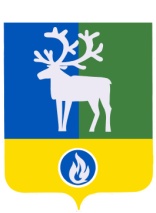 СЕЛЬСКОЕ ПОСЕЛЕНИЕ КАЗЫМБЕЛОЯРСКИЙ РАЙОНХАНТЫ-МАНСИЙСКИЙ АВТОНОМНЫЙ ОКРУГ – ЮГРААДМИНИСТРАЦИЯ СЕЛЬСКОГО ПОСЕЛЕНИЯКАЗЫМ                     ПРОЕКТ                                                 ПОСТАНОВЛЕНИЕот    ноября 2023 года                                                                                                                   № О внесении изменений в муниципальную программу сельского  поселения Казым «Реализация полномочий органов местного самоуправления сельского поселения Казым»    П о с т а н о в л я ю:1. Внести в муниципальную программу сельского поселения Казым «Реализация полномочий органов местного самоуправления сельского поселения Казым», утвержденную постановлением администрации сельского поселения Казым от 28 октября 2021 года № 80 «Об утверждении муниципальной программы сельского поселения Казым «Реализация полномочий органов местного самоуправления сельского поселения Казым» (далее – Программа), следующие изменения:1) позицию «Целевые показатели муниципальной программы» паспорта Программы дополнить пунктами 34, 35 следующего содержания: «»;2) таблицу 1 «Перечень основных мероприятий муниципальной  программы, их связь с целевыми показателями» Программы  дополнить позицией 22 следующего содержания: «»;3) таблицу 2 «Целевые показатели муниципальной программы» Программы дополнить позициями 34, 35 следующего содержания:«	2. Опубликовать настоящее постановление в бюллетене «Официальный вестник сельского поселения Казым».3. Настоящее постановление вступает в силу после его официального опубликования. 4. Контроль за выполнением постановления возложить на главного специалиста сектора муниципального хозяйства администрации сельского поселения Казым Соколову А.А.Временно исполняющий обязанности главы сельского поселения Казым                                                                                В.Н. БочкареваЦелевые показатели муниципальной программы34)  Количество квадратных метров расселенного аварийного жилищного фонда, признанного таковым после 1 января 2017 года, тыс.м2;35) Количество граждан, расселенных из аварийного жилищного фонда, признанного таковым после 1 января 2017 года, чел.№ п/пНаименование основного мероприятияНаименование целевого показателяРасчет значения целевого показателя123422Переселение граждан из аварийного жилищного фондаКоличество квадратных метров расселенного аварийного жилищного фонда, признанного таковым после 1 января 2017 годаКоличество граждан, расселенных из аварийного жилищного фонда, признанного таковым после 1 января 2017 годаПоказатель определяется в соответствии с распоряжениями администрации сельского поселения Казым о расходовании средств бюджета сельского поселения за отчетный периодПоказатель определяется в соответствии с распоряжениями администрации сельского поселения Казым о расходовании средств бюджета сельского поселения за отчетный период22Переселение граждан из аварийного жилищного фондаКоличество квадратных метров расселенного аварийного жилищного фонда, признанного таковым после 1 января 2017 годаКоличество граждан, расселенных из аварийного жилищного фонда, признанного таковым после 1 января 2017 годаПоказатель определяется в соответствии с распоряжениями администрации сельского поселения Казым о расходовании средств бюджета сельского поселения за отчетный периодПоказатель определяется в соответствии с распоряжениями администрации сельского поселения Казым о расходовании средств бюджета сельского поселения за отчетный период№
пока-зате-ляНаименование целевых показателейБазовый показа-тель на начало реализа-ции прог-раммыЗначения показателя по годамЗначения показателя по годамЗначения показателя по годамЗначения показателя по годамЗначения показателя по годамЦелевое значение показателя на момент окончания реализации программы№
пока-зате-ляНаименование целевых показателейБазовый показа-тель на начало реализа-ции прог-раммы2022 год2023 год2024 год2025 год2026 годЦелевое значение показателя на момент окончания реализации программы12345678934Количество квадратных метров расселенного аварийного жилищного фонда, признанного таковым после 1 января 2017 года, тыс.м2--0,0376---0,037635Количество граждан, расселенных из аварийного жилищного фонда, признанного таковым после 1 января 2017 года, человек--1---1